 13 Mai 2019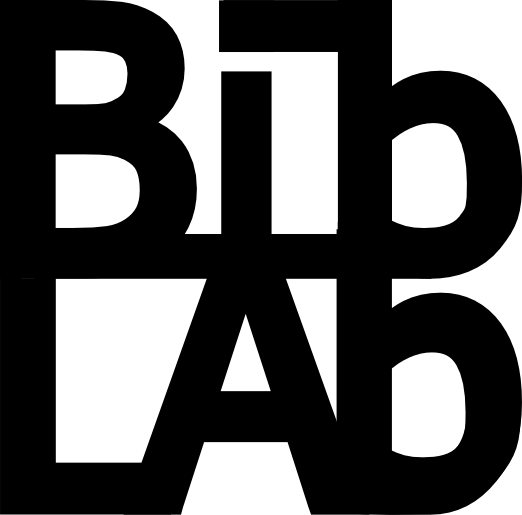 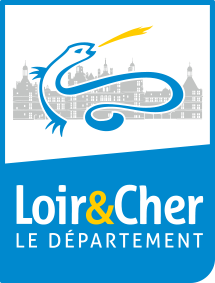 Objectifs :Découverte et utilisation de la tablette graphiqueListe du matériel :12 Tablettes graphique avec styletTable, chaise, ordinateurs associésListe des logiciels (gratuits):Installation du cd pilote INTUOS. Télécharger le pilote de la tablette à cette adresse:https://www.wacom.com/fr-fr/support/product-support/drivers Téléchargement des logiciels gratuits : -Paint 3D (débutant)-Firealpaca -Krita ou GimpProcédure :Démarrer le PCConnecter la tablette sur l’ordinateur avec la prise USBLancer le logiciel de dessin adapté pour l’animationPour une meilleure prise en main, positionner la tablette bien droite face à l’écranPhotos :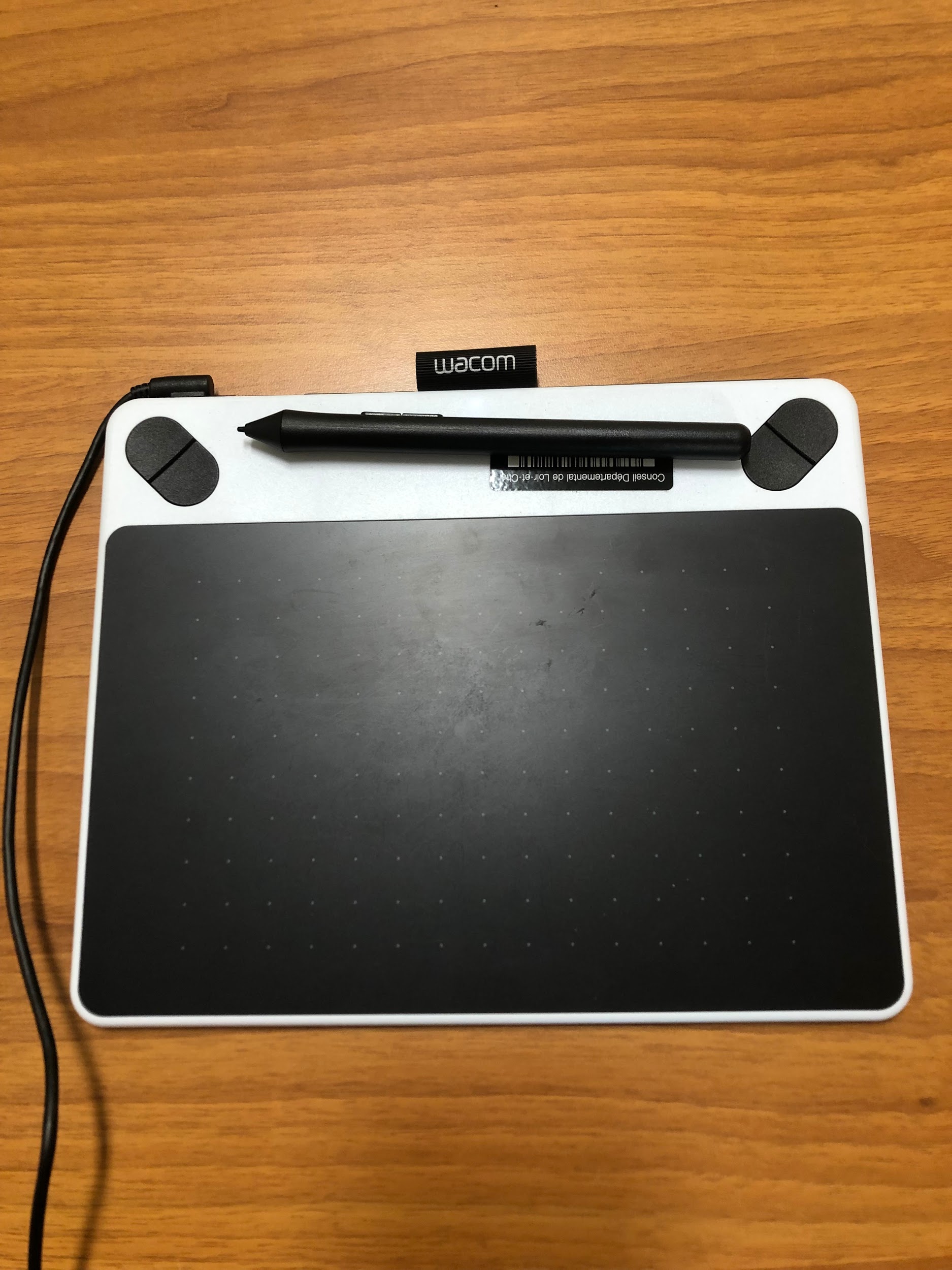 Tablette graphique Wacom IntuosLieu : Durée :  Public : à partir de 8 ansPublic maximum conseillé : Animateur : 